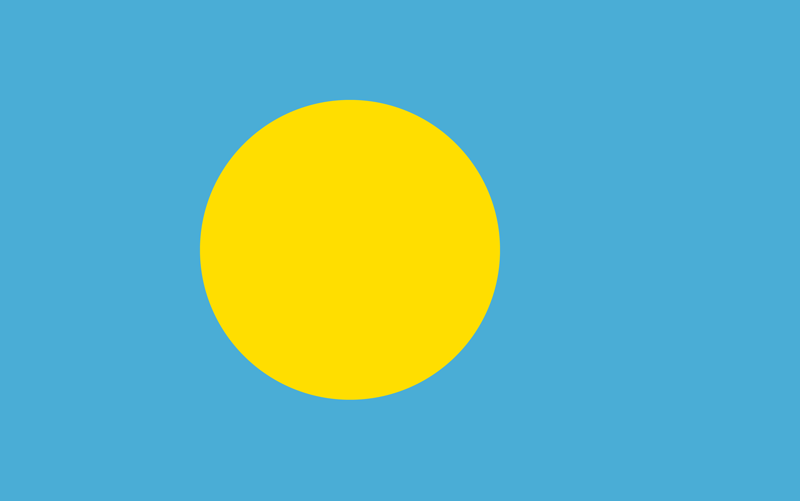 Source:  1 SPC members details https://www.spc.int/our-members/palau/details (accessed 17 July 2020); *Asian Development Bank, Basic 2020 Statistics, https://www.adb.org/mobile/basic-statistics-2020/ (accessed 17 July 2020); # World Bank, data, https://data.worldbank.org/indicator/SP.URB.TOTL.IN.ZS?locations=PW&view=chart (accessed 17 July 2020)Map of Palau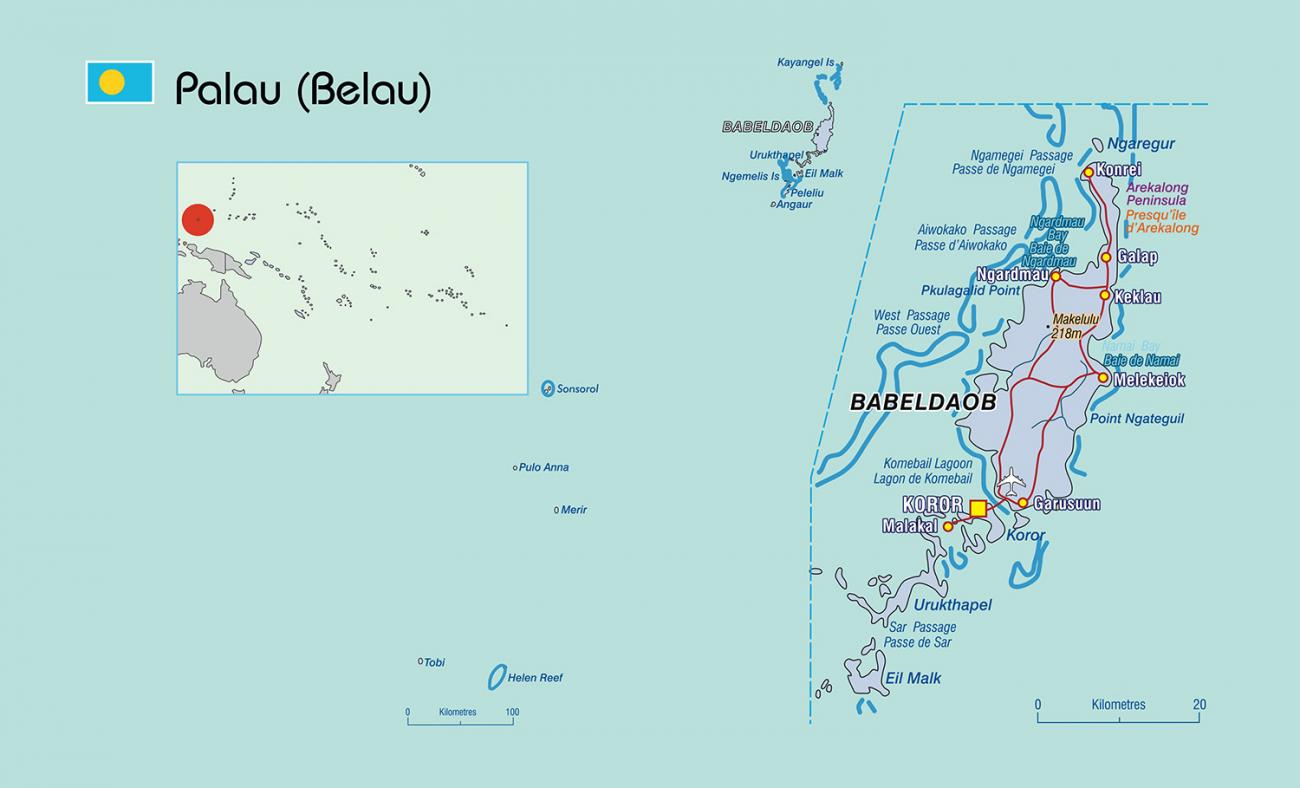 Source:  https://www.spc.int/our-members/palau/details  (accessed 17 July 2020)Access and Infrastructure IndicatorsCountry FactsCountry FactsKey Statistics Key Statistics Official name of countryRepublic of PalauLand area (km2)4441Capital NgerulmudExclusive economic zone (km2)603 9781Government and legal statusPresidential republic in free association with the United StatesPopulation (2019 estimate)20 000*Head of statePresident Surangel Whipps JrPopulation density (persons/km) (2019)39*Head of governmentPresident Surangle Whipps JrPopulation growth (% annual change) (2014-2019)2%*Official languagesEnglish and PalauanUrban population (% of total population) (2019)80.47%#Official currencyUnited States DollarGDP (USD million) (2019)500*Memberships1983 – Pacific Community (SPC)1994 – United Nations1994 – Independence1995 – Pacific Forum Secretariat (PIF)1995 – International Civil Aviation Organisation (ICAO)2011 – International Maritime Organisation (IMO)2013 – PRIFGNI per capita (USD) (2018)17 280*Memberships1983 – Pacific Community (SPC)1994 – United Nations1994 – Independence1995 – Pacific Forum Secretariat (PIF)1995 – International Civil Aviation Organisation (ICAO)2011 – International Maritime Organisation (IMO)2013 – PRIFProportion of population living below the national poverty line  (2018) --Memberships1983 – Pacific Community (SPC)1994 – United Nations1994 – Independence1995 – Pacific Forum Secretariat (PIF)1995 – International Civil Aviation Organisation (ICAO)2011 – International Maritime Organisation (IMO)2013 – PRIFOverseas development assistance for infrastructure (USD million) (2018)1.1*Source: *Asian Development Bank, Basic 2020 Statistics, https://www.adb.org/mobile/basic-statistics-2020/ (accessed 17 July 2020)Source: *Asian Development Bank, Basic 2020 Statistics, https://www.adb.org/mobile/basic-statistics-2020/ (accessed 17 July 2020)Source: *Asian Development Bank, Basic 2020 Statistics, https://www.adb.org/mobile/basic-statistics-2020/ (accessed 17 July 2020)-Pathway to 2030 – progressing with Our Past Toward a Resilient, Sustainable and Equitable Future – 1st Voluntary National Review on the SDGs2019-Palau Climate Change Profile2019-The Republic of Palau Revised National Biodiversity Strategy and Action Plan 2015-20252016-Palau Responsible Tourism Policy Framework 2017-20212016-National Disaster Risk Management Framework 2010 (amended 2016)2016-Palau Intended Nationally Determined Contribution 2015-Palau Climate Change Policy – for Climate and Disaster Resilient Low Emissions Development 20152015-Republic of Palau National Energy Policy 2010